Southampton Gymnastics Club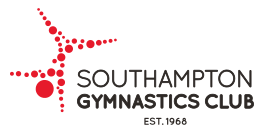 Job AdvertAcrobatic Gymnastics ChoreographerJob DescriptionJob DescriptionJob DescriptionJob DescriptionJob Title:Acrobatics Gymnastics ChoreographerAcrobatics Gymnastics ChoreographerAcrobatics Gymnastics ChoreographerDepartment/Location:Southampton Gymnastics Club, Cuckmere Lane, Southampton, SO16 9AR. Southampton Gymnastics Club, Cuckmere Lane, Southampton, SO16 9AR. Southampton Gymnastics Club, Cuckmere Lane, Southampton, SO16 9AR. Reports to:Director of CoachingDirector of CoachingDirector of CoachingHours of work:Part time / Full time depending on applicant Part time / Full time depending on applicant Part time / Full time depending on applicant Salary Range:Negotiable depending on qualification and experience. Negotiable depending on qualification and experience. Negotiable depending on qualification and experience. Application By:21st March 2022Start Date: As soon as possibleSummary of Southampton Gymnastics Club: Southampton Gymnastics Club has a long and illustrious history of delivering quality gymnastics experiences within the City of Southampton for over four decades.  In the discipline of Acrobatic Gymnastics, Southampton Gymnastics Club has a long history of International success with such accolades as:First overall World  medal for Great Britain in 1984Many International medalistsWorld Senior Men’s Pairs Bronze Medalists 2014European 13-19 Women’s Pairs Bronze Medalists 2017World 13-19 Women’s Pairs Silver Medalists 2018European 11-16 Mixed Pairs Bronze medalists 2019European 12-18 Mixed Pairs Gold Medalists 202111-16 and 12-18 Women’s Groups Great Britain International representatives 2022Uniquely within Southampton City, the club believes in offering opportunities for all levels of the sport: Pre-School, Recreational, Freestyle, Adult, Tumbling & Acrobatics. The club’s main centre is a purpose built facility for gymnastics and we also work within venue across Southampton and surrounding areas.Summary of Southampton Gymnastics Club: Southampton Gymnastics Club has a long and illustrious history of delivering quality gymnastics experiences within the City of Southampton for over four decades.  In the discipline of Acrobatic Gymnastics, Southampton Gymnastics Club has a long history of International success with such accolades as:First overall World  medal for Great Britain in 1984Many International medalistsWorld Senior Men’s Pairs Bronze Medalists 2014European 13-19 Women’s Pairs Bronze Medalists 2017World 13-19 Women’s Pairs Silver Medalists 2018European 11-16 Mixed Pairs Bronze medalists 2019European 12-18 Mixed Pairs Gold Medalists 202111-16 and 12-18 Women’s Groups Great Britain International representatives 2022Uniquely within Southampton City, the club believes in offering opportunities for all levels of the sport: Pre-School, Recreational, Freestyle, Adult, Tumbling & Acrobatics. The club’s main centre is a purpose built facility for gymnastics and we also work within venue across Southampton and surrounding areas.Summary of Southampton Gymnastics Club: Southampton Gymnastics Club has a long and illustrious history of delivering quality gymnastics experiences within the City of Southampton for over four decades.  In the discipline of Acrobatic Gymnastics, Southampton Gymnastics Club has a long history of International success with such accolades as:First overall World  medal for Great Britain in 1984Many International medalistsWorld Senior Men’s Pairs Bronze Medalists 2014European 13-19 Women’s Pairs Bronze Medalists 2017World 13-19 Women’s Pairs Silver Medalists 2018European 11-16 Mixed Pairs Bronze medalists 2019European 12-18 Mixed Pairs Gold Medalists 202111-16 and 12-18 Women’s Groups Great Britain International representatives 2022Uniquely within Southampton City, the club believes in offering opportunities for all levels of the sport: Pre-School, Recreational, Freestyle, Adult, Tumbling & Acrobatics. The club’s main centre is a purpose built facility for gymnastics and we also work within venue across Southampton and surrounding areas.Summary of Southampton Gymnastics Club: Southampton Gymnastics Club has a long and illustrious history of delivering quality gymnastics experiences within the City of Southampton for over four decades.  In the discipline of Acrobatic Gymnastics, Southampton Gymnastics Club has a long history of International success with such accolades as:First overall World  medal for Great Britain in 1984Many International medalistsWorld Senior Men’s Pairs Bronze Medalists 2014European 13-19 Women’s Pairs Bronze Medalists 2017World 13-19 Women’s Pairs Silver Medalists 2018European 11-16 Mixed Pairs Bronze medalists 2019European 12-18 Mixed Pairs Gold Medalists 202111-16 and 12-18 Women’s Groups Great Britain International representatives 2022Uniquely within Southampton City, the club believes in offering opportunities for all levels of the sport: Pre-School, Recreational, Freestyle, Adult, Tumbling & Acrobatics. The club’s main centre is a purpose built facility for gymnastics and we also work within venue across Southampton and surrounding areas.What we are looking for:We are looking for a passionate Choreographer who is willing to work with our competitive Acrobatic squads, creating competition routines for partnerships to a National and International standard. You would ideally have knowledge of Acrobatic Gymnastics and its artistry requirements, the National Development Plan and what a good standard Acrobatic routine looks like or have a wide scope of dance and/or choreographic experience that would be adaptable to acrobatic gymnastics. Imagination, passion and a strong sense of creativity is advantageous. You could also be working with our Development Squads on their performance and dance skills in preparation for competitive routines. There may be the opportunity to also Coach gymnastics in other areas of the club as well as coach cover when needed. Start date – ASAPWhat we are looking for:We are looking for a passionate Choreographer who is willing to work with our competitive Acrobatic squads, creating competition routines for partnerships to a National and International standard. You would ideally have knowledge of Acrobatic Gymnastics and its artistry requirements, the National Development Plan and what a good standard Acrobatic routine looks like or have a wide scope of dance and/or choreographic experience that would be adaptable to acrobatic gymnastics. Imagination, passion and a strong sense of creativity is advantageous. You could also be working with our Development Squads on their performance and dance skills in preparation for competitive routines. There may be the opportunity to also Coach gymnastics in other areas of the club as well as coach cover when needed. Start date – ASAPWhat we are looking for:We are looking for a passionate Choreographer who is willing to work with our competitive Acrobatic squads, creating competition routines for partnerships to a National and International standard. You would ideally have knowledge of Acrobatic Gymnastics and its artistry requirements, the National Development Plan and what a good standard Acrobatic routine looks like or have a wide scope of dance and/or choreographic experience that would be adaptable to acrobatic gymnastics. Imagination, passion and a strong sense of creativity is advantageous. You could also be working with our Development Squads on their performance and dance skills in preparation for competitive routines. There may be the opportunity to also Coach gymnastics in other areas of the club as well as coach cover when needed. Start date – ASAPWhat we are looking for:We are looking for a passionate Choreographer who is willing to work with our competitive Acrobatic squads, creating competition routines for partnerships to a National and International standard. You would ideally have knowledge of Acrobatic Gymnastics and its artistry requirements, the National Development Plan and what a good standard Acrobatic routine looks like or have a wide scope of dance and/or choreographic experience that would be adaptable to acrobatic gymnastics. Imagination, passion and a strong sense of creativity is advantageous. You could also be working with our Development Squads on their performance and dance skills in preparation for competitive routines. There may be the opportunity to also Coach gymnastics in other areas of the club as well as coach cover when needed. Start date – ASAPRequirements:Ideally BG level 2+ Gymnastics Coach (General or Acrobatics) but not essential 2+ years Choreography experienceDBS (we can help with your online application, this must be received before coaching role commences)Safeguarding training (will be required in the first month of contract) First Aid qualification (will be required in the first month of contract)Full Driving licenseExcellent communicator with coaches, parents and children.You will be energetic, motivated, very reliable, and able to work independently, have initiative, have a mature attitude and be a team player.Flexibility and strong interpersonal skills are essentialYou must have the legal right to work in the UK or be able to apply for the legal rightRequirements:Ideally BG level 2+ Gymnastics Coach (General or Acrobatics) but not essential 2+ years Choreography experienceDBS (we can help with your online application, this must be received before coaching role commences)Safeguarding training (will be required in the first month of contract) First Aid qualification (will be required in the first month of contract)Full Driving licenseExcellent communicator with coaches, parents and children.You will be energetic, motivated, very reliable, and able to work independently, have initiative, have a mature attitude and be a team player.Flexibility and strong interpersonal skills are essentialYou must have the legal right to work in the UK or be able to apply for the legal rightRequirements:Ideally BG level 2+ Gymnastics Coach (General or Acrobatics) but not essential 2+ years Choreography experienceDBS (we can help with your online application, this must be received before coaching role commences)Safeguarding training (will be required in the first month of contract) First Aid qualification (will be required in the first month of contract)Full Driving licenseExcellent communicator with coaches, parents and children.You will be energetic, motivated, very reliable, and able to work independently, have initiative, have a mature attitude and be a team player.Flexibility and strong interpersonal skills are essentialYou must have the legal right to work in the UK or be able to apply for the legal rightRequirements:Ideally BG level 2+ Gymnastics Coach (General or Acrobatics) but not essential 2+ years Choreography experienceDBS (we can help with your online application, this must be received before coaching role commences)Safeguarding training (will be required in the first month of contract) First Aid qualification (will be required in the first month of contract)Full Driving licenseExcellent communicator with coaches, parents and children.You will be energetic, motivated, very reliable, and able to work independently, have initiative, have a mature attitude and be a team player.Flexibility and strong interpersonal skills are essentialYou must have the legal right to work in the UK or be able to apply for the legal rightHow to apply:Please email a cover letter and your CV to: rachael@sotongym.co.uk by 21st March 2022Interviews to date to be confirmed.How to apply:Please email a cover letter and your CV to: rachael@sotongym.co.uk by 21st March 2022Interviews to date to be confirmed.How to apply:Please email a cover letter and your CV to: rachael@sotongym.co.uk by 21st March 2022Interviews to date to be confirmed.How to apply:Please email a cover letter and your CV to: rachael@sotongym.co.uk by 21st March 2022Interviews to date to be confirmed.